方凳凳面维修比价方案方凳凳面维修比价方案具体要求如下：一、产品要求：二、比价方案：1.采用现场比价排序方式，一轮报价，价格从低到高排序，各报价单位须提准备好营业执照、品牌授权（如有需提供）、产品资料、产品报价（一次性报价），用文件袋密封包装送至指定地点；2.最低报价如有两家或以上单位，现场采用二次报价方式；3.供应商按排序送样品，如：第一排序先送样品，科室确认使用后入库，否则由第二排序送样品，以此类推。三、资格审查方式及特殊情况说明：1.本次采用资格后审方式。2.满足比价文件实质性要求的单位数量仅有2家的，则现场转变采购方式，采用竞争性谈判的采购方式；3.满足比价文件实质性要求的单位数量仅有1家的，则现场转变采购方式，采用单一来源谈判的采购方式。产品名称规格型号价格备注方凳凳面维修图片为医院现有方凳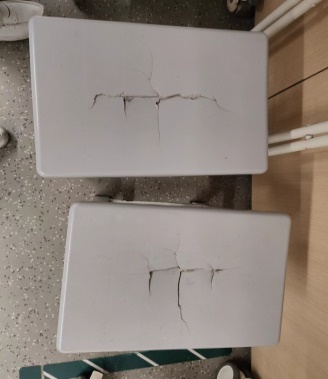 元/面